CPD Council of/for ____________________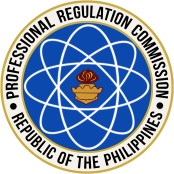 Professional Regulation CommissionAPPLICATION FOR ACCREDITATION OF CPD PROGRAMPart I. General InformationPart I. General InformationPart I. General InformationPart I. General InformationPart I. General InformationPart I. General InformationPart I. General InformationPart I. General InformationPart I. General InformationPart I. General InformationPart I. General InformationName of Provider:Name of Provider:Name of Provider:Name of Provider:Name of Provider:Name of Provider:Name of Provider:Name of Provider:Name of Provider:Name of Provider:Name of Provider:Accreditation No.:Accreditation No.:Accreditation No.:Accreditation No.:Accreditation No.:Accreditation No.:Expiration Date:Expiration Date:Expiration Date:Expiration Date:Expiration Date:Contact Person:Contact Person:Contact Person:Contact Person:Contact Person:Contact Person:Designation:Designation:Designation:Designation:Designation:Contact No.:Contact No.:Contact No.:Contact No.:Contact No.:Contact No.:Date of Application:Date of Application:Date of Application:Date of Application:Date of Application:Proposed Program:Proposed Program:Proposed Program:Proposed Program:Proposed Program:Proposed Program:Proposed Program:Proposed Program:Proposed Program:Proposed Program:Proposed Program:SeminarSeminar/WorkshopResidency TrainingResidency TrainingTours & VisitsOthers __________Title of the Program:Title of the Program:Title of the Program:Title of the Program:Title of the Program:Title of the Program:Title of the Program:Title of the Program:Title of the Program:Title of the Program:Title of the Program:Date to be offered:Date to be offered:Date to be offered:Date to be offered:Date to be offered:Date to be offered:Time / Duration:Time / Duration:Time / Duration:Time / Duration:Time / Duration:Place / Venue:Place / Venue:Place / Venue:Place / Venue:Place / Venue:Place / Venue:No. of times program to be conducted:No. of times program to be conducted:No. of times program to be conducted:No. of times program to be conducted:No. of times program to be conducted:Course Description:Course Description:Course Description:Course Description:Course Description:Course Description:Course Description:Course Description:Course Description:Course Description:Course Description:Objectives:Objectives:Objectives:Objectives:Objectives:Objectives:Objectives:Objectives:Objectives:Objectives:Objectives:Target Participants / No.:Target Participants / No.:Target Participants / No.:Target Participants / No.:Target Participants / No.:Target Participants / No.:Registration / Seminar Fee to be collected:Registration / Seminar Fee to be collected:Registration / Seminar Fee to be collected:Registration / Seminar Fee to be collected:Registration / Seminar Fee to be collected:Part II. Acknowledgment and ConformePart II. Acknowledgment and ConformePart II. Acknowledgment and ConformePart II. Acknowledgment and ConformePart II. Acknowledgment and ConformePart II. Acknowledgment and ConformePart II. Acknowledgment and ConformePart II. Acknowledgment and ConformePart II. Acknowledgment and ConformePart II. Acknowledgment and ConformePart II. Acknowledgment and ConformeI HEREBY CERTIFY that the above information written by me are true and correct to the best of my knowledge and belief. I further authorize PRC and other agencies to investigate the authenticity of all the documents presented.I agree to the PRC Privacy Notice and give my consent to the collection and processing of my personal data in accordance thereto._____________________________Signature Over Printed Name_____________________________Position_____________________________DatePart III. Action TakenPart III. Action TakenRegulation Division:Processed by:_______________Date	         :_______________Cash Division:Amount          :______________O.R.No./Date :______________Issued by       :______________Reviewed by:___________________________________________Chief, Regulation DivisionReviewed by:___________________________________________Chief, Regulation DivisionACTION TAKEN BY THE CPD COUNCIL                                            Approved for _____ Credit Units  	Accreditation No. _______________                                            Disapproved                                            Deferred pending compliance ______________________________________                                            ____________________________________________________________________________________________Chairperson              _____________________________				_____________________________                       Member							            MemberDate____________________ACTION TAKEN BY THE CPD COUNCIL                                            Approved for _____ Credit Units  	Accreditation No. _______________                                            Disapproved                                            Deferred pending compliance ______________________________________                                            ____________________________________________________________________________________________Chairperson              _____________________________				_____________________________                       Member							            MemberDate____________________PROCEDURE FOR ACCREDITATION OF CPD PROGRAM Step 1.   Secure Application Form at Regulation Division of any of the PRC Regional Offices, or download at                PRC website (www.prc.gov.ph).Step 2.   Fill-out Application Form and comply the required documents. (Please provide one (1) set for               receiving copy)Step 3.  Proceed to Regulation Division of any of the PRC Regional Offices for evaluation and assessment.Step 4.   Pay prescribed fee (in cash, Postal Money Order, Manager’s Check, Bank Draft payable to               Professional Regulation Commission) of One Thousand Pesos (P 1,000.00).Step 5.  Submit Application Form with attached supporting documents and photocopy of official receipt to               Regulation Division of any of the PRC Regional Offices.Step 6.  Verify your application after 45 days from time of submission at CPD Division by calling telephone               numbers 810-84-15 (PRC-PICC), or email at prc.cpdsecretariat@gmail.comCHECKLIST OF REQUIREMENTSSUPPORTING DOCUMENTS[     ]	Specific course Objectives stating competencies to be gained from program[     ]	Evaluation tool specific to course objectives set[     ]	Program of Activities showing time/duration of topics/workshop[     ]	Resume of Speakers for program applied for, showing expertise in the topic/s; show certificates or             citations (if any)[     ]	Current Prof. ID of speaker if registered professional; if foreigner, current Special Temporary Permit             (if applicable)[     ]	Breakdown of expenses for the conduct of the programAdditional Requirements:[     ]  Short brown envelope for the Certificate of Accreditation[     ]   Two (2) sets of metered documentary stamps worth Twenty-Five Pesos (P25.00) each to be affixed to           the Certificate of Accreditation. (Available at PRC Customer Service and PRC Regional Offices)[     ]   Soft copy of the Application including supporting attachments in PDF format saved in CD.[     ]   Pre-paid pouch (preferably from Philpost) for applications filed in Regional Offices only.Note:Application for accreditation should be filed 45 days before the offering of the program/training.Representative/s filing application/s for accreditation and claiming the Certificate of Accreditation in behalf of the applicant must present a letter of authorization and valid identification cards of both the authorized signatory and the representative.The period for processing the application is 45 days.If additional requirement/s is/are needed, a period of 15 days is given to submit the same. Failure to comply within the period shall be construed as abandonment of application and the prescribed fee shall be forfeited in favor of the government.